Ausschreibung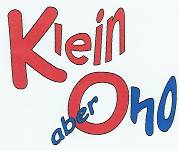 Im Rahmen des Förderprogramms„Flexibles Lernbudget“Suchen wir Fachkräfte zur Erteilung von Förderunterricht für Schülerinnen und Schüler der Klassen 2 – 4im Zeitraum vom 16.10. 2023– 14.06.2024Bei Interesse wenden Sie sich bitte telefonisch (0371 772322)oder per Mail (gs-kleinolbersdorf@schulen-chemnitz.de)mit Angabe Ihrer Honorarvorstellungen an Frau Simone Uhlig.